Baca dulu ini!!Cara Pengisian Berita Acara Seminar PropoosalIsilah titik yang bertanda kuning dengan benar dan rapi (ketik rapi)Berita Acara terdiri dari 2 lembar.Jika sudah selesai di isi silakan dicetak dengan kertas A4 (2 lembar) cetak 1x sajaKhusus Catatan Penguji di lembar terakhir dicetak 3 lembar (untuk penguji 1, 2 dan 3)Hilangkan warna kuning jika akan dicetak.Masukan di Map (Warna Map sesuai Prodi) kemudian tempel cover Berita Acara di Map. (Cover Berita Acara bisa diunduh di Website menu Download Fakultas Syariah)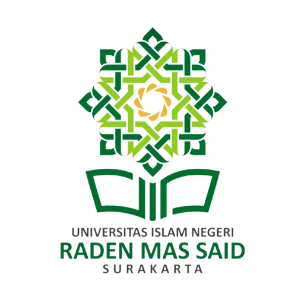 KEMENTERIAN AGAMA REPUBLIK INDONESIAUNIVERSITAS ISLAM NEGERI RADEN MAS SAID SURAKARTA	FAKULTAS SYARIAH									Jalan Pandawa, Pucangan, Kartasura, Sukoharjo. Telepon (0271) 781516 Fax (0271) 782774	Homepage: www.syariah.uinsaid.ac.id. – Email: syariah@uinsaid.ac.id Hotline: 0857 2883 3097 (Akademik) - 0813 2977 7104 (Humas)BERITA ACARA UJIAN SEMINAR PROPOSALNomor : B-0661/Un.20/F.II/PP.00.9/03/2024	Pada hari ini ............... tanggal ….... bulan .................  tahun 2024, Majelis Ujian Seminar Proposal telah melaksanakan Ujian Seminar Proposal : Nama / NIM			   : ........................ / ………….Program Studi 	   : ...... / S1  Judul Proposal          : ……………………………………………………………………………...		………………………………………………………………………………		………………………………………………………………………………		………………………………………………………………………………dan dinyatakan  LULUS / TIDAK LULUS *)  dalam ujian Seminar Proposal dengan nilai :Nilai Total	:  ..................................................Nilai Rata-rata	: Nilai Total : 3 = ........................... : 3 = ............................ Nilai Semprop     : 25 %  x  Nilai Rata-rata =  25 % x ..............   = ............................Mahasiswa tersebut di atas BERHAK / BELUM BERHAK*)  melakukan Penelitian.Demikian berita acara ini dibuat dengan sebenarnya dan dipergunakan sebagaimana mestinya.Sukoharjo, ……………….. 2024Ketua							………………………….Lampiran I  Berita Acara Ujian Seminar ProposalNomor : B-0661/Un.20/F.II/PP.00.9/03/2024DAFTAR HADIR PESERTA DAN MAJLISUJIAN SEMINAR PROPOSALHari/ Tanggal Ujian		: .......... / ......................Nama					: ......................................NIM 				: ......................Prodi/ Jenjang				: ....... / S1Judul Proposal		: .......................................................................................................			.........................................................................................................			.........................................................................................................		……………………………………………………………………..Sukoharjo, ……………… 2024NIP							Ketua……………………..Catatan Penguji I/II/III*)Ujian Seminar Proposal Mahasiswa a.n.Nama	: ……………NIM	: ……………Prodi	: ……………Judul	: …………………………………………………………………………………………………………………………………………………………………………………………………………………………………………………………………………………………………………………………………………………………………………………………………………………………………………………………………………………………………………………………								Sukoharjo, 								Penguji I/II/III *)								-------------------------------*) Coret yang tidak perluKhusus lembar ini Cetak 3x untuk penguji 1, 2 dan 3No.Nama Dosen PengujiJabatan Dalam SidangNilaiNilaiNilaiJumlah NilaiNo.Nama Dosen PengujiJabatan Dalam SidangMateri (40 %)Metodologi (30 %)Penguasaan Materi(30 %)Jumlah Nilai1.………………………….    Penguji 1 /Ketua2.………………………….Penguji 2 /Sekretaris3.………………………….Penguji 3 /AnggotaNO.NAMAJABATAN TANDA TANGAN   1. …………………………./ nim………Peserta Ujian1..................................................Penguji I/ Ketua2....................................................Penguji II/ Sekretaris3.………………………………….Penguji III